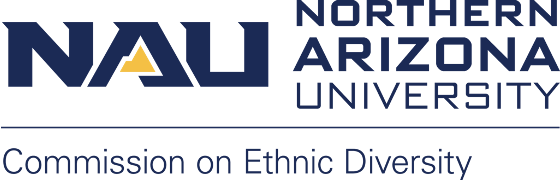 Northern Arizona University sits at the base of the San Francisco Peaks, on homelands sacred to Native Americans throughout the region. We honor their past, present, and future generations, who have lived here for millennia and will forever call this place home.
MEETING INFORMATION:Date: Monday, April 3, 2023Time: 12:00 p.m. – 1:30 p.m.Room: In-person at the Union Oak Creek Room orJoin Zoom MeetingMeeting ID: 850 9921 5800Password: 967175
  AGENDA  I.  Call to Order, Land Acknowledgement, and IntroductionsII.  Approval of January and March minutesIII. Call for nominations for CED faculty co-chairIV. Update on BSU march and discussionsV. Budget item discussion
V. Updates Diversity Award recipientsIMQCo-CommOtherVI. Next meeting: Monday, May 1, 2023, 12:00 PM